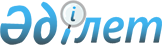 О внесении изменений в решение Казалинского районного маслихата от 26 декабря 2019 года №352"О бюджете города Казалинск на 2020-2022 годы"
					
			С истёкшим сроком
			
			
		
					Решение Казалинского районного маслихата Кызылординской области от 24 августа 2020 года № 455. Зарегистрировано Департаментом юстиции Кызылординской области 1 сентября 2020 года № 7623. Прекращено действие в связи с истечением срока
      В соответствии со статьей 109-1 Кодекса Республики Казахстан от 4 декабря 2008 года "Бюджетный кодекс Республики Казахстан", пунктом 2-7 статьи 6 Закона Республики Казахстан от 23 января 2001 года "О местном государственном управлении и самоуправлении в Республике Казахстан", Казалинский районный маслихат РЕШИЛ:
      1. Внести в решение Казалинского районного маслихата от 26 декабря 2019 года № 352 "О бюджете города Казалинск на 2020-2022 годы" (зарегистрировано в Реестре государственной регистрации нормативных правовых актов за номером 7097, опубликовано в эталонном контрольном банке нормативных правовых актов Республики Казахстан от 6 января 2020 года) следующие изменения:
      пункт 1 изложить в новой редакции:
      "1. Утвердить бюджет города Казалинск на 2020-2022 годы согласно приложениям 1, 2, 3, в том числе на 2020 год в следующих объемах:
      1) доходы – 346304 тысяч тенге, в том числе:
      налоговые поступления – 18923 тысяч тенге;
      неналоговые поступления – 232 тысяч тенге;
      поступления от продажи основного капитала– 622 тысяч тенге;
      поступления трансфертов – 326527 тысяч тенге;
      2) затраты – 728550,2 тысяч тенге;
      3) чистое бюджетное кредитование – 0;
      бюджетные кредиты – 0;
      погашение бюджетных кредитов – 0.
      4) сальдо по операциям с финансовыми активами – 0;
      приобретение финансовых активов – 0;
      поступления от продажи финансовых активов государства – 0;
      5) дефицит (профицит) бюджета– -382246,2 тысяч тенге;
      6) финансирование дефицита (использование профицита) бюджета – 382246,2 тысяч тенге.".
      Подпункт 1) пункта 3 изложить в новой редакции:
      "1) образование 5208 тысяч тенге;".
      Подпункт 3) пункта 4 изложить в новой редакции:
      "3) сфера культуры 3794 тысяч тенге.".
      Подпункт 4) пункта 4 исключить.
      Приложения 1 к указанному решению изложить в новой редакции согласно приложению к настоящему решению.
      2. Настоящее решение вводится в действие с 1 января 2020 года и подлежит официальному опубликованию. Бюджет на 2020 год города Казалинска
					© 2012. РГП на ПХВ «Институт законодательства и правовой информации Республики Казахстан» Министерства юстиции Республики Казахстан
				
      Председатель внеочередной LXІІІ сессий Казалинского районного маслихата

Ж. КОЛАНОВА

      Секретарь Казалинского районного маслихата

К. НАЗЫМБЕКОВ
Приложение к решениюКазалинского районного маслихатаот 24 августа 2020 года № 455Приложение 1 к решениюКазалинского районного маслихатаот "26" декабря 2019 года №352
Категория
Категория
Категория
Категория
Сумма, 
тысяч тенге
Класс
Класс
Класс
Сумма, 
тысяч тенге
Подкласс
Подкласс
Сумма, 
тысяч тенге
Наименование
Сумма, 
тысяч тенге
1. Доходы
346304
1
Налоговые поступления
18923
01
Подоходный налог
8716
2
Индивидуальный подоходный налог
8716
04
Hалоги на собственность
10199
1
Hалоги на имущество
172
3
Земельный налог
830
4
Hалог на транспортные средства
9197
05
Внутренние налоги на товары, работы и услуги
8
4
Сборы за ведение предпринимательской и профессиональной деятельности
8
2
Неналоговые поступления
232
01
Доходы от государственной собственности
125
5
Доходы от аренды имущества, находящегося в государственной собственности
125
04
Штрафы, пени, санкции, взыскания, налагаемые государственными учреждениями, финансируемыми из государственного бюджета, а также содержащимися и финансируемыми из бюджета (сметы расходов) Национального Банка Республики Казахстан
104
1
Штрафы, пени, санкции, взыскания, налагаемые государственными учреждениями, финансируемыми из государственного бюджета, а также содержащимися и финансируемыми из бюджета (сметы расходов) Национального Банка Республики Казахстан, за исключением поступлений от организаций нефтяного сектора и в Фонд компенсации потерпевшим
104
06
Прочие неналоговые поступления
3
1
Прочие неналоговые поступления
3
3
Поступления от продажи основного капитала
622
01
Продажа государственного имущества, закрепленного за государственными учреждениями
622
1
Продажа государственного имущества, закрепленного за государственными учреждениями
622
4
Поступления трансфертов 
326527
02
Трансферты из вышестоящих органов государственного управления
326527
3
Трансферты из районного (города областного значения) бюджета
326527
Функциональная группа
Функциональная группа
Функциональная группа
Функциональная группа
Администратор бюджетных программ
Администратор бюджетных программ
Администратор бюджетных программ
Программа
Программа
Наименование
Наименование
2. Затраты
728550,2
1
Государственные услуги общего характера
73756
124
Аппарат акима города районного значения, села, поселка, сельского округа
73756
001
Услуги по обеспечению деятельности акима города районного значения, села, поселка, сельского округа
55627
022
Капитальные расходы государственного органа
17160
032
Капитальные расходы подведомственных государственных учреждений и организаций
969
4
Образование
158197
124
Аппарат акима города районного значения, села, поселка, сельского округа
158197
041
Реализация государственного образовательного заказа в дошкольных организациях образования
158197
6
Социальная помощь и социальное обеспечение
10951
124
Аппарат акима города районного значения, села, поселка, сельского округа
10951
003
Оказание социальной помощи нуждающимся гражданам на дому
10951
7
Жилищно-коммунальное хозяйство
433226,7
124
Аппарат акима города районного значения, села, поселка, сельского округа
433226,7
008
Освещение улиц в населенных пунктах
17328
009
Обеспечение санитарии населенных пунктов
9225
010
Содержание мест захоронений и погребение безродных
7524
011
Благоустройство и озеленение населенных пунктов
399149,7
8
Культура, спорт, туризм и информационное пространство
47452
124
Аппарат акима города районного значения, села, поселка, сельского округа
47452
006
Поддержка культурно-досуговой работы на местном уровне
47452
12
Транспорт и коммуникации
4961
124
Аппарат акима города районного значения, села, поселка, сельского округа
4961
013
Обеспечение функционирования автомобильных дорог в городах районного значения, селах, поселках, сельских округах
4961
15
Трансферты
6,5
124
Аппарат акима города районного значения, села, поселка, сельского округа
6,5
048
Возврат неиспользованных (недоиспользованных) целевых трансфертов
6,5
3. Чистое бюджетное кредитование
0
Бюджетные кредиты
0
Погашение бюджетных кредитов
0
4. Сальдо по операциям с финансовыми активами
0
Приобретение финансовых активов
0
Поступления от продажи финансовых активов государства
0
7
Поступления займов
379789,7
2
Договоры займа
379789,7
04
Займы, получаемые аппаратом акима города районного значения, села, поселка, сельского округа
379789,7
5. Дефицит (профицит) бюджета
-382246,2 
6. Финансирование дефицита (использование профицита) бюджета
382246,2 
8
Используемые остатки бюджетных средств
382246,2 
1
Остатки бюджетных средств
382246,2 
01
Свободные остатки бюджетных средств
382246,2 